ҠАРАР					            ПОСТАНОВЛЕНИЕ          8  февраль  2018  й.		  №  4                8 февраля  2018  г.         О создании межведомственной комиссии по обследованию противопожарного состояния жилых домов граждан на территории СП Мутабашевский сельсоветВ целях укрепления пожарной безопасности, профилактики возникновения пожаров, предупреждения гибели и травматизма людей при пожарах в жилом фонде сельского поселения Мутабашевский сельсовет муниципального района Аскинский район Республики Башкортостан, руководствуясь со ст. 19 Федерального закона от 21 декабря 1994 г. № 69-ФЗ «О пожарной безопасности», от 6.10.2003 № 131-ФЗ «Об общих принципах организации местного самоуправления в Российской Федерации», постановления Администрации МР Аскинский район РБ от 26.01.2018 г. № 37 «О проведении на территории муниципального района Аскинский район Республики Башкортостан профилактической операции «Жилище-2018»», ПОСТАНОВЛЯЮ:1.Определить состав профилактической группы сельского поселения Мутабашевский сельсовет в срок до 15.02.2018 г. (приложение 1);2. Управляющему делами СП Мутабашевский сельсовет Ильясову М.Г. откорректировать список многодетных и неблагополучных семей проживающих на территории СП Мутабашевский сельсовет в срок до 15.02.2018 г. (приложение 2);3.  Специалисту СП Мутабашевский сельсовет Ахматшиной Э.Ф. составить и согласовать график проведения обследований мест проживания многодетных и неблагополучных семей проживающих на территории СП Мутабашевский сельсовет в срок до 15.02.2018 г. (приложение 3);4.  Специалисту СП Мутабашевский сельсовет Ахматшиной Э.Ф. ежемесячно до первого числа направлять отчетные сведения об итогах проведения профилактических рейдов в Караидельский межрайонный ОНДиПР УНДиПР ГУ МЧС России по РБ (приложение 4);   5 .  Каждую пятницу определить профилактическим днем.            6. Обнародовать настоящее решение на информационном стенде в здании администрации Сельского поселения Мутабашевский  сельсовет  муниципального района Аскинский  район Республики Башкортостан и на сайте Сельского поселения Мутабашевский сельсовет: «www.mutabash04sp.ru/».       7. Контроль за выполнением настоящего постановления оставляю за собой.ГлаваСельского поселения Мутабашевский сельсоветмуниципального района Аскинский район Республики БашкортостанА.Г. ФайзуллинПриложение 1 к постановлению№  4 от 08 февраля 2018 г.Состав профилактической группы сельского поселения Мутабашевский сельсовет МР Аскинский район Республики БашкортостанПриложение 2 к постановлению № 4  от 08 февраля 2018 г.Список многодетных и неблагополучных семей  в сельском поселении Мутабашевский сельсовет муниципального района Аскинский район Республики БашкортостанПриложение 3 к постановлению № 4  от 08 февраля 2018 г.График проведения рейдов по профилактике противопожарного состояния жилых домов многодетных и неблагополучных семей  в сельском поселении Мутабашевский сельсовет муниципального района Аскинский район Республики Башкортостан за 1 квартал 2018 года Глава сельского поселения                                                    А.Г.Файзуллин                                                                                                              Приложение 4                                    к постановлению                                                                                                                                                     № 4  от 08 февраля 2018 г.ОТЧЁТо проделанной профилактической работе в рамках операции «Жилище-2018»сельского поселения Мутабашевский сельсоветмуниципального района Аскинский район Республики Башкортостан Глава сельского поселенияАскинский сельсовет				__________			А.Г. ФайзулллинБАШҠОРТОСТАН РЕСПУБЛИКАҺЫАСҠЫН РАЙОНЫМУНИЦИПАЛЬ РАЙОНЫНЫҢМОТАБАШАУЫЛ БИЛӘМӘҺЕ ХӘКИМИӘТЕ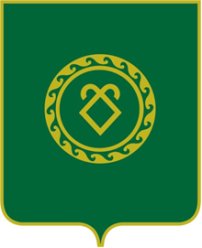 РЕСПУБЛИКА БАШКОРТОСТАН АДМИНИСТРАЦИЯСЕЛЬСКОГО ПОСЕЛЕНИЯМУТАБАШЕВСКИЙ  СЕЛЬСОВЕТМУНИЦИПАЛЬНОГО РАЙОНААСКИНСКИЙ РАЙОН№ п/пФИОДолжность1Файзуллин Азат ГалимьзяновичГлава СП2Шарифьянов Ансар Анифовичводитель3Ильясов Миннивадим ГатиновичУправ.делами4Байбурин Марат Гатуфовичистопник5Байбурин Ильдар Маратовичистопник6Назмиев Сагитьян  МахмудьяновичМастер « Аскинские электрические сети»7Исламов Ильдар Дарвиновичистопник8Халиуллин Заки ФатхинуровичСтароста д.Янаул9Нугуманов Фидарис ФамиевичСтароста д.Тупралы10Галин Илхам ГаниевичСтароста д.Н.Мутабаш11Ибраева Хакима ХакимовнаСтароста д.Янкисяк12Самигуллин Тагирьян  ТалгатовичСтароста д.Чад13Галиев Рафис МуратовичСтароста д.Мута-Елга№ п/пФИО всех членов семьиАдрес проживания1Ахматгалиев Нафис НазибовичАхматгалиева Альфия ФларисовнаАхматгалиева Дамира НафисовнаАхматгалиева Рамиля НафисовнаАхматгалиев Инсаф НафисовичАхматгалиева Галия НафисовнаРБ,Аскинский район, с.Старый Мутабаш,ул.Школьная,3.2Байбурин Рушат ГатуфовичБайбурина Айгуль ФатхулловнаБайбурина Азалия РушатовнаБайбурина Ильнара РушатовнаБайбурин Ильфир РушатовичБайбурина Дилара РушатовнаБайбурина Динара РушатовнаРБ,Аскинский район, с.Старый Мутабаш,ул.Центральная,д.9.3Гимаева Гульшат РафгатовнаГимаева Альмира ГаденановнаГимаев Рузиль ГаденановичГимаева Гульдар ГаденановнаГимаева Рузиля ГаденановнаРБ,Аскинский район, с.Старый Мутабаш,ул.Центральная,д.34Галиева Айгуль МаликовнаГалиев АлмазДенисова Анжелика ВасильевнаДенисов Дмитрий ВасильевичГалиева Сабина АлмазовнаРБ,Аскинский район, с.Старый Мутабаш,ул.Молодежная,д.3.5Зарипов Денис РафаэловичЗарипова Людмила АлексеевнаЗарипова Ирина ДенисовнаЗарипова Карина ДенисовнаЗарипов Данил ДенисовичРБ,Аскинский район, с.Старый Мутабаш,ул.Центральная,д.11.6Нигаматьянов Ильгиз РафкатовичНигаматьянова Ризаля МуллахановнаНигаматьянов Радмир ИльгизовичНигаматьянов Ринат ИльгизовичНигаматьянов Ильвир ИльгизовичРБ,Аскинский район, с.Старый Мутабаш,ул.Школьная,д.5.7Нуретдинов Филус КадировичНуретдинова Регина ФларитовнаНуретдинова Нурия ФилусовнаНуретдинов Айдар ФилусовичНуретдинова Ильнара ФилусовнаРБ,Аскинский район, с.Старый Мутабаш,ул.Центральная,д.45.8Хусаенов Илюс МуллахановичХусаенова Рамзиля ФидарисовнаХусаенов Ильвир ИлюсовичХусаенов Ильмир ИлюсовичХусаенов Раиль ИлюсовичРБ,Аскинский район, с.Старый Мутабаш,ул.Центральная,д.21.9Гаптрахимов Надир ГаптеляновичГаптрахимова Лидия РашитовнаГаптрахимова Надия НадировнаГаптрахимов Илсаф НадировичГаптрахимов Надим НадировичРБ,Аскинский район, д.Мута-Елга,ул.Набережная,д.1.10Забирова Фарида ТимерхановнаЗабиров Вакил ИлфатовичЗабиров Забир ВакиловичХабибуллина Эвелина ФаритовнаХабибуллина Аделина ФаритовнаРБ,Аскинский район, д.Мута-Елга,ул.Центральная,д.57.11Мигранбаев Марат НуровичГордеева Ильзида РашитовнаМигранбаев Вадим МаратовичМигранбаев Радим МаратовичГордеева Валерия АлексеевнаРБ,Аскинский район, д.Мута-Елга,ул.Набередная,д.5 а.12Заманов Ришат МаганавиевичЗаманова Гульчачак ФларисовнаЗаманова Назгуль РишатовнаЗаманов Айгиз РишатовичЗаманова Гульнур РишатовнаЗаманов Айнур РишатовичРБ,Аскинский район, д.Новый Мутабаш ,ул.Центральная,д.10.13Хасанова Рамиля ФлоритовнаХусаенов Ансаф МуллахановичХусаенов Нияз АнсафовичХусаенов Инсаф АнсафовичСалимов Ильнар МаратовичРБ,Аскинский район, д.Чад, ул. Центральная, д.1514Гатауллин Раиль РавиловичХусаинова Разифа АхнавовнаГатауллина Рузана РаилевнаГатауллина Лидария РаилевнаГатауллина Диана Раилевна Гатауллина Регина РаилевнаРБ,Аскинский район, д.Янаул, ул.Центральная, д.415Халиуллин Мударис ФатхинуровичХалиуллина Джамиля КамиловнаХалиуллина Минсылу МударисовнаХалиуллин Ильсаф МударисовичХалиуллина Камила МударисовнаРБ,Аскинский район, д.Янаул, ул Центральная, д.1816Халиуллин Муслим ФатхинуровичХалиуллина Лейсан КабировнаХалиуллин Нурислам МуслимовичХалиуллин Адиль МуслимовичХалиуллин Иршад МуслимовичРБ,Аскинский район, д.Янаул, ул . Центральная, д.25Сроки проведенияОтветственныеНаселенные пункты16.02.2018Файзуллин А.Г. –глава сельского поселения;Ильясов М. Г.- управ.делами;Шарифьянов А.А.-водитель;Байбурин М. Г.- истопник;Байбурин И. М.- истопник;Назмиев С. М.- Мастер « Аскинские электрические сети»;Исламов И. Д.- истопник;д.Старый Мутабаш23.02.2018Файзуллин А.Г. –глава сельского поселения;Ильясов М. Г.- управ.делами;Шарифьянов А. А.-водитель;Байбурин М. Г.- истопник;Байбурин И. М.- истопник;Назмиев С. М.- Мастер « Аскинские электрические сети»;Исламов И. Д.- истопник;Халиуллин З. Ф.- староста.д.Янаул02.03.2018Файзуллин А.Г. –глава сельского поселения;Ильясов М. Г.- управ.делами;Шарифьянов А. А.-водитель;Байбурин М. Г.- истопник;Байбурин И.М.- истопник;Назмиев С.  М.- Мастер « Аскинские электрические сети»;Исламов И. Д.- истопник;Нугуманов Ф. Ф.-  староста.д.Тупралы09.03.2018Файзуллин А.Г. –глава сельского поселения;Ильясов М Г.- управ.делами;Шарифьянов А. А.-водитель;Байбурин М. Г.- истопник;Байбурин И. М.- истопник;Назмиев С.  М.- Мастер « Аскинские электрические сети»;Исламов И. Д.- истопник;Галин И. Г.-староста.д.Новый Мутабаш16.03.2018Файзуллин А.Г. –глава сельского поселения;Ильясов М. Г.- управ.делами;Шарифьянов А. А.-водитель;Байбурин М. Г.- истопник;Байбурин И. М.- истопник;Назмиев С. М.- Мастер « Аскинские электрические сети»;Исламов И. Д.- истопник;Галиев Р. М.-староста.д.Мута- Елга23.03.2018Файзуллин А.Г. –глава сельского поселения;Ильясов М.Г.- управ.делами;Шарифьянов А. А.-водитель;Байбурин М. Г.- истопник;Байбурин И. М.- истопник;Назмиев С.  М.- Мастер « Аскинские электрические сети»;Исламов И. Д.- истопник;Самигуллин Т. Т.-староста.д.Чад30.03.2018Файзуллин А.Г. –глава сельского поселения;Ильясов М. Г.- управ.делами;Шарифьянов А. А.-водитель;Байбурин М. Г.- истопник;Байбурин И. М.- истопник;Назмиев С.  М.- Мастер « Аскинские электрические сети»;Исламов И. Д.- истопник;Ибраева Х. Х.-староста.    д.Янкисяк№ п/пНаименование мероприятияКоличество1Обследовано личных хозяйств граждан с вручением предложений об устранении выявленных нарушений требований пожарной безопасности2Обучено мерам пожарной безопасности под роспись3Выявлено жилых домов, эксплуатируемых в пожароугрожаемом состоянии (адрес, выявленные нарушения)4Выявлено не эксплуатируемых объектов, в том числе жилых домов (адрес)5Выявлено самовольное строительство объектов, жилых домов и надворных построек без соответствующего разрешения (наименование объекта, адрес)6Личные хозяйства граждан, владельцы которых не обеспечили доступ на свою территорию (адрес)7Проведено сходов граждан с рассмотрением вопросов пожарной безопасности.С охватом (человек)8Принято участие в совместном рейде по проверке мест проживания взятых на учёт лиц, злоупотребляющих спиртными напитками, наркоманов, одиноких престарелых граждан, одиноких инвалидов и многодетных семей (адрес)9Проверено личных хозяйств (квартир) лиц, злоупотребляющих спиртными напитками10Проверено личных хозяйств (квартир) одиноких престарелых граждан11Проверено личных хозяйств (квартир) одиноких инвалидов12Проверено личных хозяйств (квартир) многодетных семей13Проведено совещаний администрации сельского поселения с заслушиванием домовладельцев, а также руководителей организаций, в ведомстве которых находятся жилые здания и где нарушаются требования норм и правил пожарной безопасности14Издано постановлений, распоряжений главы Администрации сельского (городского) поселения по укреплению пожарной безопасности на территории и в населённых пунктах поселения (наименование, дата, номер)15В населённых пунктах, в местах скопления людей, установлено информационных щитов, стендов о мерах пожарной безопасности16Распространено листовок, памяток на противопожарную тему в местах с массовым пребыванием людей17Организовано посещение детьми отрядов и частей ФПС с целью ознакомления с работой пожарных и привития навыков безопасного поведения в чрезвычайных ситуациях18Другие мероприятия, направленные на укрепление пожарной устойчивости населённых пунктов, например:установлено (отремонтировано) пожарных гидрантов; оборудовано водонапорных башен приспособлениями для забора воды пожарной техникой; оборудовано пирсов (подъездов) к водоисточникам; проведены замеры сопротивления изоляции электропроводов и токопотребителей в муниципальных и ведомственных жилых домах;установлено средств звуковой сигнализации, для оповещения людей о ЧС; приобретено мотопомп;организована работа по оказанию населению услуг квалифицированными специалистами по ремонту и замене электропроводки, печного отопления, в первую очередь людям преклонного возраста, инвалидам и малоимущим гражданам; и так далее.